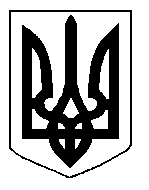 БІЛОЦЕРКІВСЬКА МІСЬКА РАДА	КИЇВСЬКОЇ ОБЛАСТІ	Р І Ш Е Н Н Я
від  30 серпня  2018 року                                                                        № 2781-55-VIIПро розгляд заяви щодо  встановлення земельного сервітуту з фізичною особою-підприємцем Присяжнюк Наталією Володимирівноюза адресою: вулиця Запорізька, 32 аРозглянувши звернення постійної комісії з питань земельних відносин та земельного кадастру, планування території, будівництва, архітектури, охорони пам’яток, історичного середовища та благоустрою до міського голови від 19 липня 2018 року №306/2-17, протокол постійної комісії з питань  земельних відносин та земельного кадастру, планування території, будівництва, архітектури, охорони пам’яток, історичного середовища та благоустрою від 17 липня 2018 року №137, заяву фізичної особи-підприємця Присяжнюк Наталії Володимирівни від 05 липня 2018 року №3447, відповідно до ст. ст. 12, 98-102 Земельного кодексу України, ч.3 ст. 24 Закону України «Про регулювання містобудівної діяльності», п. 34 ч. 1 ст. 26 Закону України «Про місцеве самоврядування в Україні», міська рада вирішила:1.Відмовити в укладанні договору про встановлення особистого строкового сервітуту з фізичною особою-підприємцем Присяжнюк Наталією Володимирівною для розміщення, експлуатації та обслуговування об’єкту благоустрою за адресою: вулиця Запорізька, 32 а, площею 0,0028 га, строком на 3 (три) роки, за рахунок земель населеного пункту м. Біла Церква у зв’язку з тим, що земельна ділянка не є сформованою відповідно до ч. 4, 5 ст. 79-1 Земельного кодексу України та ст. 55-1 Закону України «Про землеустрій».2.Контроль за виконанням цього рішення покласти на постійну комісію з питань  земельних відносин та земельного кадастру, планування території, будівництва, архітектури, охорони пам’яток, історичного середовища та благоустрою.Міський голова                                          	                                                  Г. Дикий